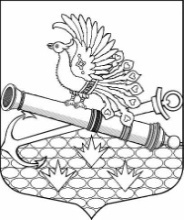 МУНИЦИПАЛЬНЫЙ СОВЕТ МУНИЦИПАЛЬНОГО ОБРАЗОВАНИЯМУНИЦИПАЛЬНЫЙ ОКРУГ ОБУХОВСКИЙ         ШЕСТОЙ СОЗЫВ192012, Санкт-Петербург, 2-й Рабфаковский пер., д. 2, тел. (факс) 368-49-45E-mail: info@moobuhovskiy.ruhttp://мообуховский.рф/РЕШЕНИЕ № 46-2022/6« 15» декабря 2022 г.	                                                     Принято муниципальным советом                                               «О внесении изменений  в решение МС МО МО Обуховский № 547 от 05.03.2015 «Об утверждении Положения об оплате труда депутатов муниципального совета, членов выборного органа местного самоуправления, выборных должностных лиц местного самоуправления, председателя избирательной комиссии, осуществляющих свои полномочия на постоянной основе, муниципальных  служащих во внутригородском муниципальном образовании Санкт-Петербурга муниципальный округ Обуховский»В  соответствии  с пунктом 3  статьи  5  Закона Санкт-Петербурга от 20.07.2006 N 348-54 
"О Реестре муниципальных должностей в Санкт-Петербурге, Реестре должностей муниципальной службы в Санкт-Петербурге и предельных нормативах размеров оплаты труда депутатов муниципальных советов внутригородских муниципальных образований Санкт-Петербурга, членов выборных органов местного самоуправления в 
Санкт-Петербурге, выборных должностных лиц местного самоуправления в 
Санкт-Петербурге, председателей избирательных комиссий внутригородских муниципальных образований Санкт-Петербурга, осуществляющих свои полномочия на постоянной основе, муниципальных служащих в Санкт-Петербурге", с пунктом 9 статьи 9 Федерального закона от 14.03.2022 № 60-ФЗ «О внесении изменений в отдельные законодательные акты Российской Федерации», муниципальный совет  муниципального образования муниципальный округ Обуховский:РЕШИЛ:1. Внести следующие изменения в решение МС МО МО Обуховский №547 от 05.03.2015 «Об утверждении Положения об оплате труда депутатов муниципального совета, членов выборного органа местного самоуправления, выборных должностных лиц местного самоуправления, председателя избирательной комиссии, осуществляющих свои полномочия на постоянной основе, муниципальных  служащих во внутригородском муниципальном образовании Санкт-Петербурга муниципальный округ Обуховский» (далее - решение):1.1. Наименование решения изложить в следующей редакции: «Об утверждении Положения об оплате труда депутатов муниципального совета, членов выборного органа местного самоуправления, выборных должностных лиц местного самоуправления, осуществляющих свои полномочия на постоянной основе, муниципальных служащих во внутригородском муниципальном образовании города федерального значения 
Санкт-Петербурга муниципальный округ Обуховский».1.2. Пункт 1 решения изложить в следующей редакции: «1. Утвердить прилагаемое Положение об оплате труда депутатов муниципального совета, членов выборного органа местного самоуправления, выборных должностных лиц местного самоуправления, осуществляющих свои полномочия на постоянной основе, муниципальных служащих во внутригородском муниципальном образовании города федерального значения 
Санкт-Петербурга муниципальный округ Обуховский (далее - Положение)».1.3. Наименование приложения к решению изложить в следующей редакции: «Положение об оплате труда депутатов муниципального совета, членов выборного органа местного самоуправления, выборных должностных лиц местного самоуправления, осуществляющих свои полномочия на постоянной основе, муниципальных служащих во внутригородском муниципальном образовании города федерального значения 
Санкт-Петербурга муниципальный округ Обуховский».1.4. Статью 1.1. Положения изложить в следующей редакции: «1.1 Настоящее положение распространяется на депутатов муниципального совета, членов выборного органа местного самоуправления, выборных должностных лиц местного самоуправления,  осуществляющих свои полномочия на постоянной основе, муниципальных служащих во внутригородском муниципальном образовании города федерального значения Санкт-Петербурга муниципальный округ Обуховский (далее – МО МО Обуховский).»1.5. Часть третью статьи 2.4. Положения изложить в следующей редакции: «Решение о выплате ежемесячной надбавки к должностному окладу за выслугу лет лицам, замещающим муниципальные должности, принимает руководитель органа местного самоуправления (глава муниципального образования) в соответствии с федеральными законами и законами Санкт-Петербурга на основании заключения комиссии по определению стажа муниципальной службы. Выплата ежемесячной надбавки к должностному окладу за выслугу лет лицам, замещающим муниципальные должности, осуществляется на основании муниципального правового акта органа местного самоуправления МО МО Обуховский.»1.6. Часть четвертую статьи 2.4. Положения исключить.1.7. Статью 2.5. Положения изложить в следующей редакции: «Статья 2.5.Размер ежемесячной надбавки к должностному окладу за особые условия труда (службы) (ненормированный рабочий день, частые командировки и поездки, напряженность, работа в выходные и праздничные дни) устанавливается:- лицам, замещающим муниципальные должности – в размере 25 процентов должностного оклада;- лицам, замещающим должности муниципальной службы – в размере 25 процентов должностного оклада;Выплата ежемесячной надбавки к должностному окладу за особые условия труда (службы) лицам, замещающим муниципальные должности, лицам, замещающим должности муниципальной службы осуществляется на основании муниципального правового акта соответствующего органа местного самоуправления МО МО Обуховский.»1.8. В части первой статьи 2.7. Положения исключить словосочетание  «за исключением должности – председатель избирательной комиссии».1.9. Часть четвертую статьи 2.7. Положения изложить в следующей редакции: «Выплата премии лицам, замещающим муниципальные должности, лицам, замещающим должности муниципальной службы осуществляется на основании муниципального правового акта соответствующего органа местного самоуправления МО МО Обуховский.».1.10. Статью 2.8. Положения изложить в следующей редакции: «Статья 2.8.Размер материальной помощи лицам, замещающим муниципальные должности, за исключением должности глава муниципального образования, лицам, замещающим должности муниципальной службы, за исключением должности глава местной администрации, определяется руководителем органа местного самоуправления (главой муниципального образования, главой местной администрации) на основании личного заявления лица, замещающего муниципальную должность, должность муниципальной службы, с учетом части четвертой настоящей статьи.Размер материальной помощи лицам, замещающим должности главы муниципального образования, главы местной администрации определяется соответственно главой муниципального образования, главой местной администрации с учетом части четвертой настоящей статьи.Выплата материальной помощи лицам, замещающим муниципальные должности, лицам, замещающим должности муниципальной службы, осуществляется на основании муниципального правового акта соответствующего органа местного самоуправления МО МО Обуховский.Выплата материальной помощи лицам, указанным в статье 1.1. настоящего Положения, осуществляется в размере не более 3-х должностных окладов в год.»1.11. Статью 2.10. Положения изложить в следующей редакции: «Статья 2.10.Руководители органов местного самоуправления (глава муниципального образования, глава местной администрации) в пределах утверждённых фондов оплаты труда могут оказывать дополнительную материальную помощь лицам, замещающим муниципальные должности и должности муниципальной службы.Дополнительная материальная помощь оказывается в размере до 2-х должностных окладов:- в связи с рождением ребенка;- в связи с юбилеями 55, 60 и 65 лет (55 лет - только женщин);- в связи со смертью близких родственников;- в связи с несчастным случаем;- в иных случаях.Размер дополнительной материальной помощи лицам, замещающим муниципальные должности, лицам, замещающим должности муниципальной службы, определяется руководителем органа местного самоуправления (главой муниципального образования, главой местной  администрации) самостоятельно на основании личного заявления (с приложением документов, подтверждающих основания получения дополнительной материальной помощи) лица, замещающего муниципальную должность, должность муниципальной службы, с учетом части второй настоящей статьи.Выплата материальной помощи лицам, замещающим муниципальные должности, лицам, замещающим должности муниципальной службы, осуществляется на основании муниципального правового акта соответствующего органа местного самоуправления МО МО Обуховский.1.12.  В пункте третьем статьи 3.1. Положения слово "трех" заменить словом "пяти". 1.13. Отметку на приложении № 1 к Положению изложить в следующей редакции: «Приложение № 1 к Положению об оплате труда депутатов муниципального совета, членов выборного органа местного самоуправления, выборных должностных лиц местного самоуправления, осуществляющих свои полномочия на постоянной основе, муниципальных служащих во внутригородском муниципальном образовании города федерального значения 
Санкт-Петербурга муниципальный округ Обуховский».1.14. Строку под номером 3 в таблице «Размеры должностных окладов
лиц, замещающих муниципальные должности» Приложения № 1 к Положению исключить.1.15. Отметку на приложении № 2 к Положению изложить в следующей редакции: «Приложение № 2 к Положению об оплате труда депутатов муниципального совета, членов выборного органа местного самоуправления, выборных должностных лиц местного самоуправления, осуществляющих свои полномочия на постоянной основе, муниципальных служащих во внутригородском муниципальном образовании города федерального значения 
Санкт-Петербурга муниципальный округ Обуховский».2. Разместить настоящее решение на официальном сайте МО МО Обуховский и опубликовать в официальном печатном издании – газете «Обуховец».3. Контроль за исполнением настоящего решения возложить на главу  муниципального образования, исполняющего полномочия председателя муниципального совета Бакулина В.Ю.4. Настоящее решение вступает в силу с момента опубликования (обнародования), кроме подпункта 1.12, который вступает в силу с 01.01.2023 года. Глава  муниципального образования,исполняющий полномочия председателя муниципального совета                                                                  В. Ю. Бакулин